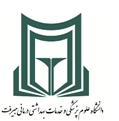 اطلاعیه شماره 26            اسامی پذیرفته شدگان آزمون بهورزی مورخ 06/03/1400استخدام پیمانی:استخدام قراردادی:نامنام خانوادگیکد ملیشهرستان مورد تقاضاخانه بهداشت مورد تقاضاسهمیه قبولیحمیدهاقتداری6060035574جیرفتکهور آبادآزادنیلوفراسفندیاری مهنی3020486793جیرفتبلبلی کلانترآزادفاطمهحسن زاده جشاری3100259629جیرفتجز صالح سفلیآزادفاطمهبشکار3020385903جیرفتجز صالح علیاآزادفاطمهمریدی3020281962جیرفتسرگزآزادمریممرسلپور3020463416جیرفتعلی آباد شهریاریآزادسمانهفرامرزی نمداد5360191457رودبار جنوبقاسم ابادآزادخدیجهخادم زاده زیارت5360126051رودبار جنوبچاه حسنآزادزهرانظم الدینی6060090257عنبرآبادمشاع گزابادآزادرضوانسنجری مزاج6060077501عنبرآبادشهرک منصور بهمنیآزادزهرابشنام2980824798فاریابپاریگ طریقیآزادبهنامغیاث3150430909فاریابخشکارآزادمینادیبمهر3020310458فاریابرستم آبادآزادمهدیبذر پاش3150441501قلعه گنجکنگروآزادفاطمهفلاح کهن3150343097قلعه گنجنورابادآزادفرشیدکامرانی فر3150259886قلعه گنجده بالاآزادنامنام خانوادگیکد ملیشهرستان مورد تقاضاخانه بهداشت مورد تقاضاسهمیه قبولیفاطمهدلفاردی3020458031جیرفتقلعهآزادمعصومهمقبلی قرائی3020387159جیرفتفراشآزادزهراسعیدی گراغانی3020381479جیرفتعنایت آبادآزادزهراامیری پور3020363225جیرفتقنات سامانآزادسمیهبشکار3020377382جیرفتکلدانآزادفائزهسعیدی گراغانی3020466148جیرفتگاوکان گورانایثارگر 5 درصدزهراسنجری نژاد3020293464جیرفتمیجان علیاآزادنسیمکیانی3020409519جیرفتنصیر آباد نمچآزادفاطمهرئیسی3020388635جیرفتدولت آبادایثارگر5درصدام البنینکریمی3020421969جیرفترومرزایثارگر 5 درصدمنصورهسنجری بنستانی3020489822جیرفتسقدرآزادفاطمهریگ آبادی6060098355جیرفتعلی آباد 2آزادزهرانجفی پور6060077757عنبرآبادخضر آبادآزادمهتابقلندری6060143717عنبرآبادعلی اباد قدیریآزادحلیمهاورنگ6080039680منوجانخسرو آبادآزاد